13th JulySeptember Opening PlansDear Parents and Carers. It is the Department of Education’s plan for all our pupils to be back in school in September which will be lovely to see.  It has been too long since we saw some of our pupils and I know all the staff can’t wait to see them.  However, I do acknowledge that some pupils may find the transition back into school difficult, though those that have come back to school during June have all settled straight back in.  The NHS has learnt much more about this virus and how it effects different people and different medical conditions.  Therefore, the DfE expects there to be less need for people to shield.  Our school nurse is helping us to make sure our procedures are robust and we can support all our pupils.  If you have had a shielding letter, please contact the medical practioner who is named on it to discuss your child returning to school.  If there is no name on the letter, please let us know and we will contact the community paediatrician team.  When you have discussed this with your doctor let us know and we will make contact with you.To help all our pupils to have the support they need when they start school I have set up a Phased Starting Schedule for all the pupils with 4 start dates; 3rd September,  7th September, 14th September and finally 21st September. Your child;____________________________  will start school on ____________________There are also changes to the procedures for the start/drop off and finish/pickup of school and the children.  These are described below.  As your child comes to school on home school transport this will continue as normal. If you do wish to drop off or pick up your child, please follow social distancing rules while waiting to drop or pick up your child.   When you arrive to drop off please stand under the canopy until your child is asked to come in.  When you pick your child up please do the same, let the person on the door know you are here and then wait under the canopy or in your car.  There will be lines on the floor to help everyone stay 2 m apart.  For more information about what school will look like in September please see the attached booklet.  If you have any questions regarding this information please email admin@lancasterian.manchester.sch.uk. Kind regards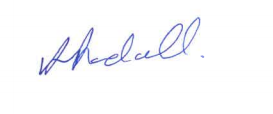 Alison RandallHeadteacher